FOTO KEGIATAN PENELITIAN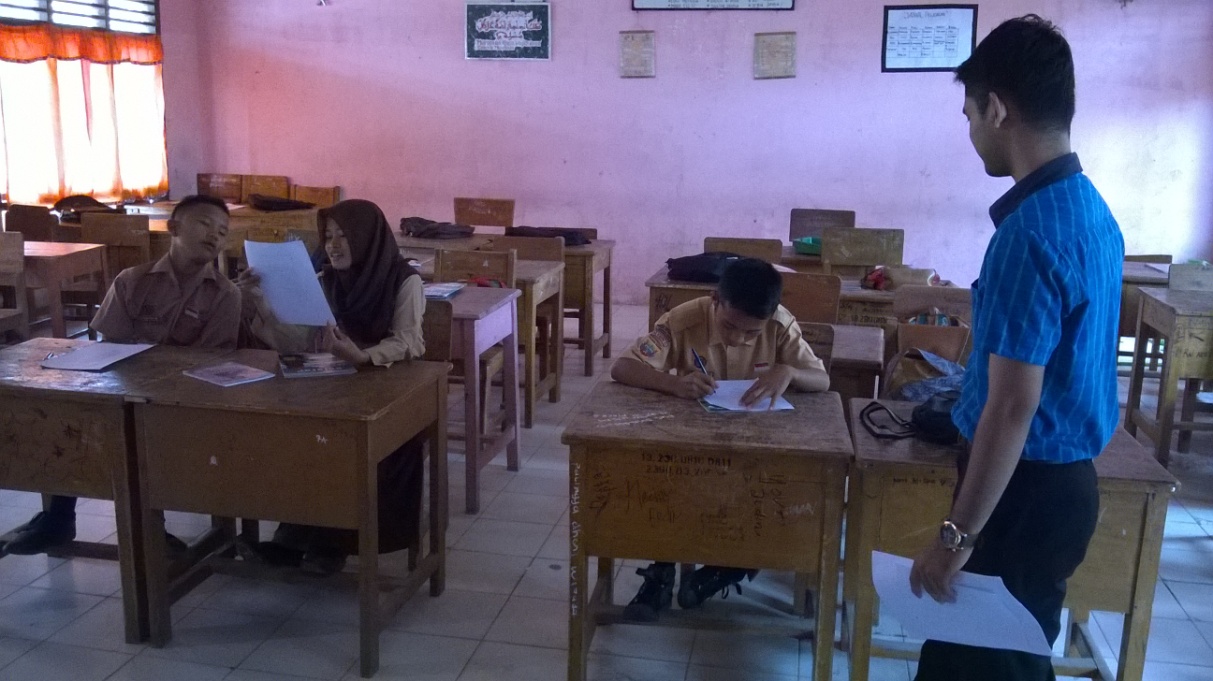 Kegiatan Uji coba prototipe  bahan secara perseorangan (one-to one trying out)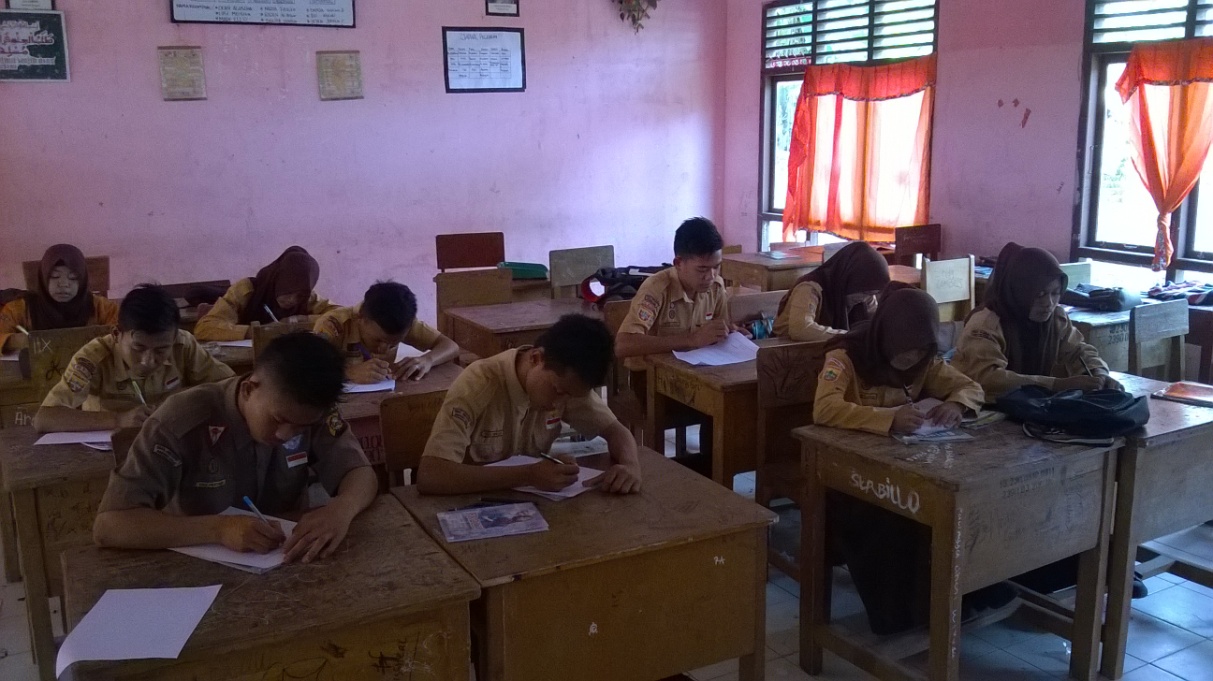  Kegiatan Uji coba Kelompok Kecil (Small Group Tryout)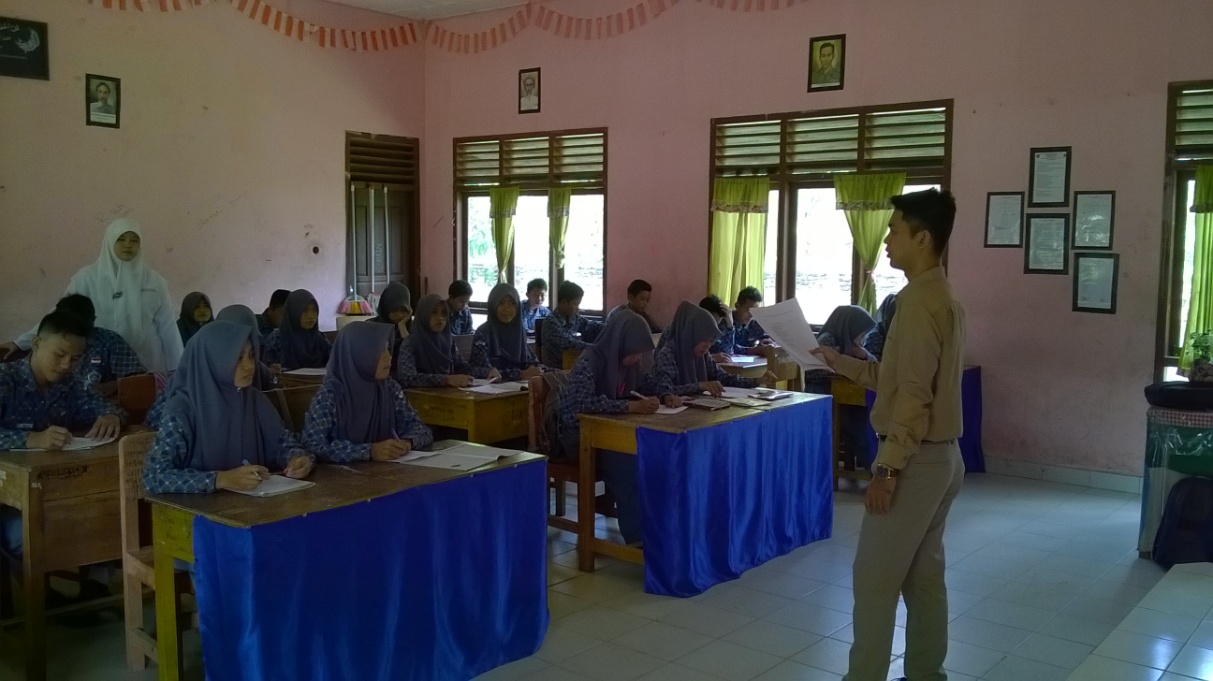  kegiatan Uji coba lapangan (a Whole class of learners).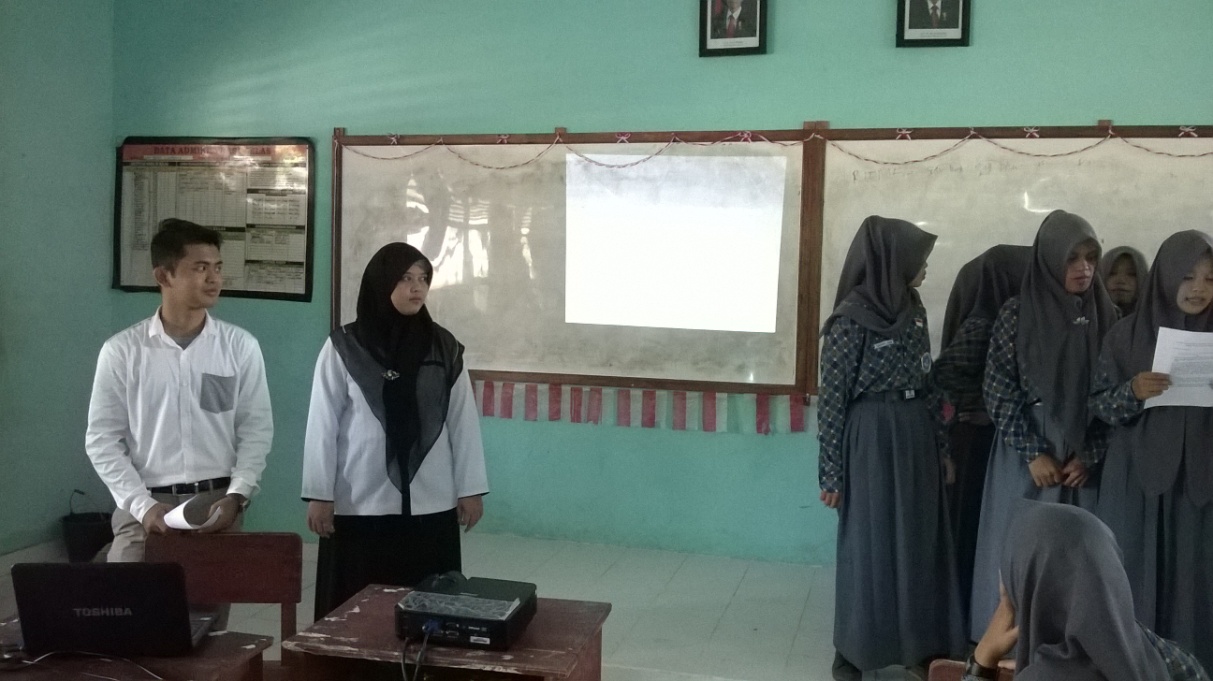 Uji Implementasi Model Tahap III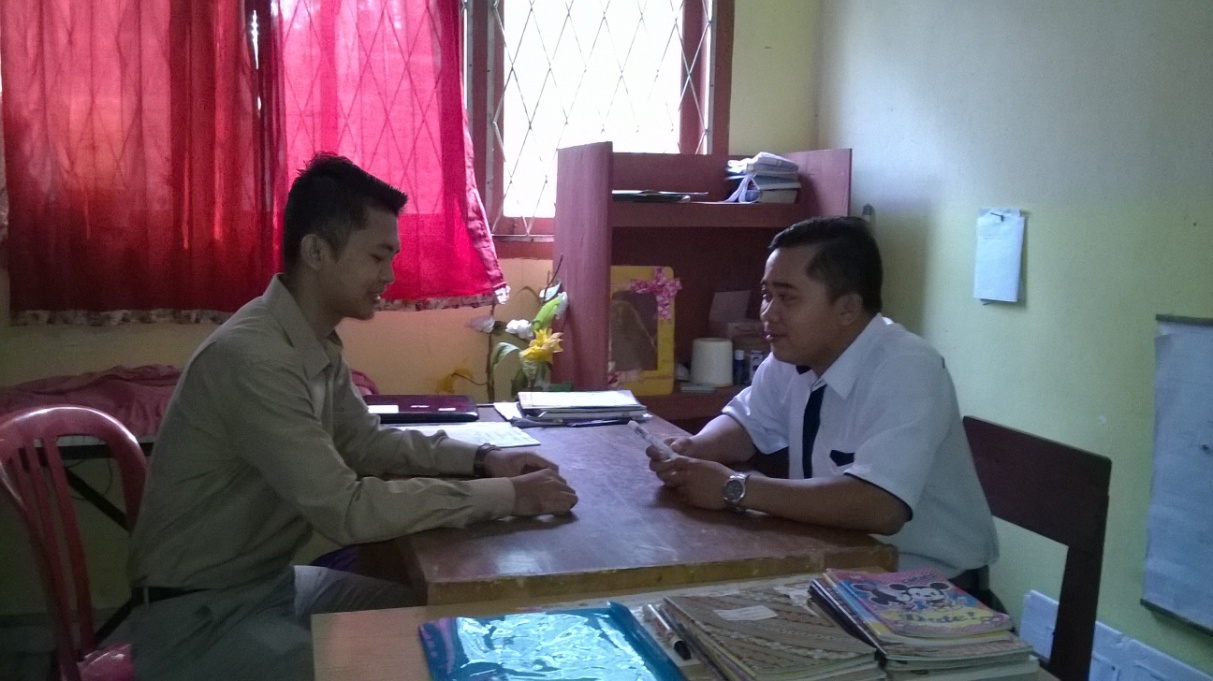 Kegiatan Wawancara dengan guru Mata pelajaran Sejarah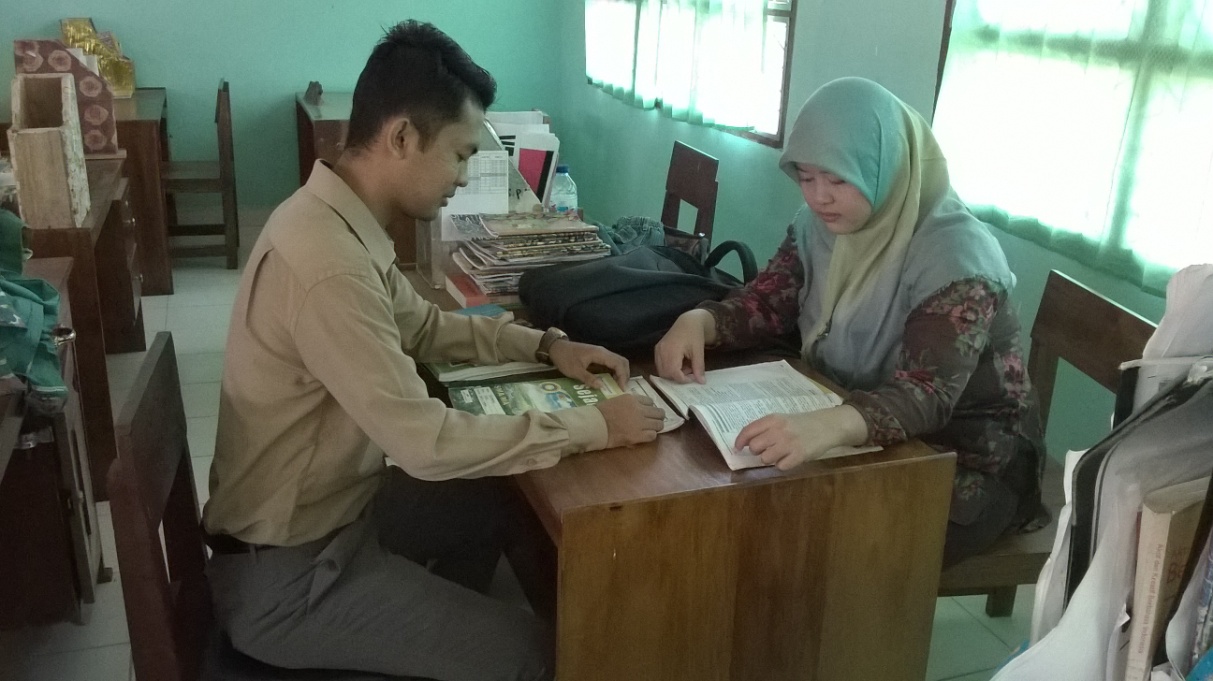 Gambar 5.6 Kegiatan Wawancara dengan guru Mata pelajaran Sejarah\